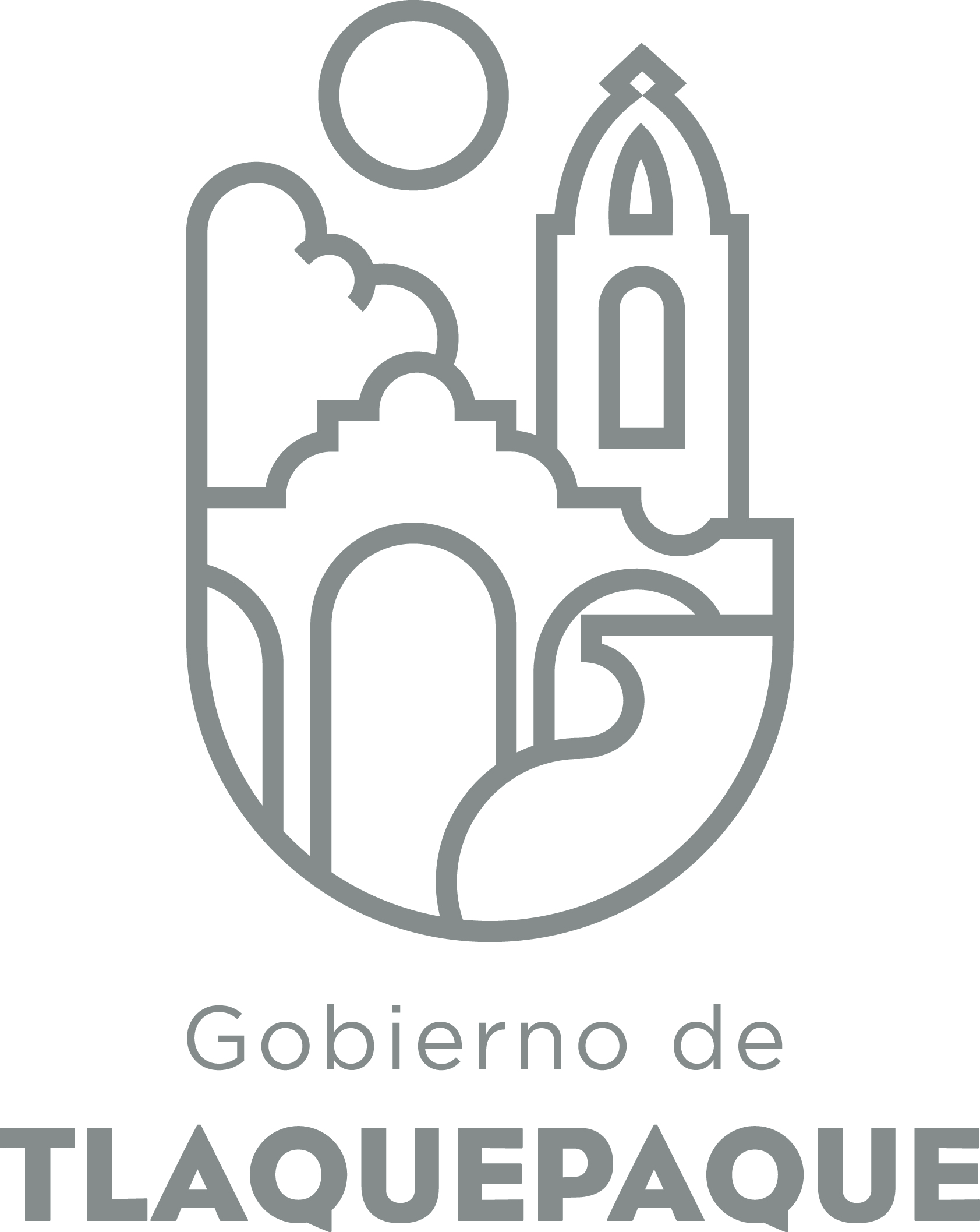 ANEXO 1:  DATOS GENERALESANEXO 2: OPERACIÓN DE LA PROPUESTAElaborado por: DGPP / PP / PLVA)Nombre del programa/proyecto/servicio/campañaA)Nombre del programa/proyecto/servicio/campañaA)Nombre del programa/proyecto/servicio/campañaA)Nombre del programa/proyecto/servicio/campañaPrograma Municipal de Derechos HumanosPrograma Municipal de Derechos HumanosPrograma Municipal de Derechos HumanosPrograma Municipal de Derechos HumanosPrograma Municipal de Derechos HumanosPrograma Municipal de Derechos HumanosEjeEjeB) Dirección o Área ResponsableB) Dirección o Área ResponsableB) Dirección o Área ResponsableB) Dirección o Área ResponsableComunicación SocialComunicación SocialComunicación SocialComunicación SocialComunicación SocialComunicación SocialEstrategiaEstrategiaC)  Problemática que atiende la propuestaC)  Problemática que atiende la propuestaC)  Problemática que atiende la propuestaC)  Problemática que atiende la propuestaHay un programa municipal de derechos humanos del cual tenemos información de que existe, pero no tenemos conocimiento de que se trata o como opera Hay un programa municipal de derechos humanos del cual tenemos información de que existe, pero no tenemos conocimiento de que se trata o como opera Hay un programa municipal de derechos humanos del cual tenemos información de que existe, pero no tenemos conocimiento de que se trata o como opera Hay un programa municipal de derechos humanos del cual tenemos información de que existe, pero no tenemos conocimiento de que se trata o como opera Hay un programa municipal de derechos humanos del cual tenemos información de que existe, pero no tenemos conocimiento de que se trata o como opera Hay un programa municipal de derechos humanos del cual tenemos información de que existe, pero no tenemos conocimiento de que se trata o como opera Línea de AcciónLínea de AcciónC)  Problemática que atiende la propuestaC)  Problemática que atiende la propuestaC)  Problemática que atiende la propuestaC)  Problemática que atiende la propuestaHay un programa municipal de derechos humanos del cual tenemos información de que existe, pero no tenemos conocimiento de que se trata o como opera Hay un programa municipal de derechos humanos del cual tenemos información de que existe, pero no tenemos conocimiento de que se trata o como opera Hay un programa municipal de derechos humanos del cual tenemos información de que existe, pero no tenemos conocimiento de que se trata o como opera Hay un programa municipal de derechos humanos del cual tenemos información de que existe, pero no tenemos conocimiento de que se trata o como opera Hay un programa municipal de derechos humanos del cual tenemos información de que existe, pero no tenemos conocimiento de que se trata o como opera Hay un programa municipal de derechos humanos del cual tenemos información de que existe, pero no tenemos conocimiento de que se trata o como opera No. de PP EspecialNo. de PP EspecialD) Ubicación Geográfica / Cobertura  de ColoniasD) Ubicación Geográfica / Cobertura  de ColoniasD) Ubicación Geográfica / Cobertura  de ColoniasD) Ubicación Geográfica / Cobertura  de ColoniasMunicipio de TlaquepaqueMunicipio de TlaquepaqueMunicipio de TlaquepaqueMunicipio de TlaquepaqueMunicipio de TlaquepaqueMunicipio de Tlaquepaque Indicador ASE Indicador ASED) Ubicación Geográfica / Cobertura  de ColoniasD) Ubicación Geográfica / Cobertura  de ColoniasD) Ubicación Geográfica / Cobertura  de ColoniasD) Ubicación Geográfica / Cobertura  de ColoniasMunicipio de TlaquepaqueMunicipio de TlaquepaqueMunicipio de TlaquepaqueMunicipio de TlaquepaqueMunicipio de TlaquepaqueMunicipio de TlaquepaqueZAPZAPE) Nombre del  Enlace o ResponsableE) Nombre del  Enlace o ResponsableE) Nombre del  Enlace o ResponsableE) Nombre del  Enlace o ResponsableEduardo Salvador Orozco Sánchez AldanaEduardo Salvador Orozco Sánchez AldanaEduardo Salvador Orozco Sánchez AldanaEduardo Salvador Orozco Sánchez AldanaEduardo Salvador Orozco Sánchez AldanaEduardo Salvador Orozco Sánchez AldanaVinc al PNDVinc al PNDF) Objetivo específicoF) Objetivo específicoF) Objetivo específicoF) Objetivo específicoRecibir  información del mismo para interactuar con el área responsable e  implementar  prácticas, políticas o campañas de Derechos Humanos en el ayuntamientoRecibir  información del mismo para interactuar con el área responsable e  implementar  prácticas, políticas o campañas de Derechos Humanos en el ayuntamientoRecibir  información del mismo para interactuar con el área responsable e  implementar  prácticas, políticas o campañas de Derechos Humanos en el ayuntamientoRecibir  información del mismo para interactuar con el área responsable e  implementar  prácticas, políticas o campañas de Derechos Humanos en el ayuntamientoRecibir  información del mismo para interactuar con el área responsable e  implementar  prácticas, políticas o campañas de Derechos Humanos en el ayuntamientoRecibir  información del mismo para interactuar con el área responsable e  implementar  prácticas, políticas o campañas de Derechos Humanos en el ayuntamientoVinc al PEDVinc al PEDF) Objetivo específicoF) Objetivo específicoF) Objetivo específicoF) Objetivo específicoRecibir  información del mismo para interactuar con el área responsable e  implementar  prácticas, políticas o campañas de Derechos Humanos en el ayuntamientoRecibir  información del mismo para interactuar con el área responsable e  implementar  prácticas, políticas o campañas de Derechos Humanos en el ayuntamientoRecibir  información del mismo para interactuar con el área responsable e  implementar  prácticas, políticas o campañas de Derechos Humanos en el ayuntamientoRecibir  información del mismo para interactuar con el área responsable e  implementar  prácticas, políticas o campañas de Derechos Humanos en el ayuntamientoRecibir  información del mismo para interactuar con el área responsable e  implementar  prácticas, políticas o campañas de Derechos Humanos en el ayuntamientoRecibir  información del mismo para interactuar con el área responsable e  implementar  prácticas, políticas o campañas de Derechos Humanos en el ayuntamientoVinc al PMetDVinc al PMetDG) Perfil de la población atendida o beneficiarios.G) Perfil de la población atendida o beneficiarios.G) Perfil de la población atendida o beneficiarios.G) Perfil de la población atendida o beneficiarios.Ayuntamiento de San Pedro Tlaquepaque Ayuntamiento de San Pedro Tlaquepaque Ayuntamiento de San Pedro Tlaquepaque Ayuntamiento de San Pedro Tlaquepaque Ayuntamiento de San Pedro Tlaquepaque Ayuntamiento de San Pedro Tlaquepaque Ayuntamiento de San Pedro Tlaquepaque Ayuntamiento de San Pedro Tlaquepaque Ayuntamiento de San Pedro Tlaquepaque Ayuntamiento de San Pedro Tlaquepaque H) Tipo de propuestaH) Tipo de propuestaH) Tipo de propuestaH) Tipo de propuestaH) Tipo de propuestaJ) No de BeneficiariosJ) No de BeneficiariosK) Fecha de InicioK) Fecha de InicioK) Fecha de InicioFecha de CierreFecha de CierreFecha de CierreFecha de CierreProgramaCampañaServicioProyectoProyectoHombresMujeresFedEdoMpioxxxxI) Monto total estimadoI) Monto total estimadoI) Monto total estimadoFuente de financiamientoFuente de financiamientoA)Actividades a realizar para la obtención del producto esperado Propiciar el acercamiento con el responsable (s)  del  Programa Municipal de Derechos Humanos para informarnos, buscar opciones y la pertinencia y ocasión  de implementar  prácticas, políticas o campañas de Derechos Humanos en el AyuntamientoImplementar  prácticas, políticas o campañas de Derechos Humanos en el AyuntamientoPropiciar el acercamiento con el responsable (s)  del  Programa Municipal de Derechos Humanos para informarnos, buscar opciones y la pertinencia y ocasión  de implementar  prácticas, políticas o campañas de Derechos Humanos en el AyuntamientoImplementar  prácticas, políticas o campañas de Derechos Humanos en el AyuntamientoPropiciar el acercamiento con el responsable (s)  del  Programa Municipal de Derechos Humanos para informarnos, buscar opciones y la pertinencia y ocasión  de implementar  prácticas, políticas o campañas de Derechos Humanos en el AyuntamientoImplementar  prácticas, políticas o campañas de Derechos Humanos en el AyuntamientoPropiciar el acercamiento con el responsable (s)  del  Programa Municipal de Derechos Humanos para informarnos, buscar opciones y la pertinencia y ocasión  de implementar  prácticas, políticas o campañas de Derechos Humanos en el AyuntamientoImplementar  prácticas, políticas o campañas de Derechos Humanos en el AyuntamientoPropiciar el acercamiento con el responsable (s)  del  Programa Municipal de Derechos Humanos para informarnos, buscar opciones y la pertinencia y ocasión  de implementar  prácticas, políticas o campañas de Derechos Humanos en el AyuntamientoImplementar  prácticas, políticas o campañas de Derechos Humanos en el AyuntamientoPropiciar el acercamiento con el responsable (s)  del  Programa Municipal de Derechos Humanos para informarnos, buscar opciones y la pertinencia y ocasión  de implementar  prácticas, políticas o campañas de Derechos Humanos en el AyuntamientoImplementar  prácticas, políticas o campañas de Derechos Humanos en el AyuntamientoPropiciar el acercamiento con el responsable (s)  del  Programa Municipal de Derechos Humanos para informarnos, buscar opciones y la pertinencia y ocasión  de implementar  prácticas, políticas o campañas de Derechos Humanos en el AyuntamientoImplementar  prácticas, políticas o campañas de Derechos Humanos en el AyuntamientoPropiciar el acercamiento con el responsable (s)  del  Programa Municipal de Derechos Humanos para informarnos, buscar opciones y la pertinencia y ocasión  de implementar  prácticas, políticas o campañas de Derechos Humanos en el AyuntamientoImplementar  prácticas, políticas o campañas de Derechos Humanos en el AyuntamientoPropiciar el acercamiento con el responsable (s)  del  Programa Municipal de Derechos Humanos para informarnos, buscar opciones y la pertinencia y ocasión  de implementar  prácticas, políticas o campañas de Derechos Humanos en el AyuntamientoImplementar  prácticas, políticas o campañas de Derechos Humanos en el AyuntamientoPropiciar el acercamiento con el responsable (s)  del  Programa Municipal de Derechos Humanos para informarnos, buscar opciones y la pertinencia y ocasión  de implementar  prácticas, políticas o campañas de Derechos Humanos en el AyuntamientoImplementar  prácticas, políticas o campañas de Derechos Humanos en el AyuntamientoPropiciar el acercamiento con el responsable (s)  del  Programa Municipal de Derechos Humanos para informarnos, buscar opciones y la pertinencia y ocasión  de implementar  prácticas, políticas o campañas de Derechos Humanos en el AyuntamientoImplementar  prácticas, políticas o campañas de Derechos Humanos en el AyuntamientoPropiciar el acercamiento con el responsable (s)  del  Programa Municipal de Derechos Humanos para informarnos, buscar opciones y la pertinencia y ocasión  de implementar  prácticas, políticas o campañas de Derechos Humanos en el AyuntamientoImplementar  prácticas, políticas o campañas de Derechos Humanos en el AyuntamientoB) Principal producto esperado (base para el establecimiento de metas)Estrategias de comunicación Estrategias de comunicación Estrategias de comunicación Estrategias de comunicación Estrategias de comunicación Estrategias de comunicación Estrategias de comunicación Estrategias de comunicación Estrategias de comunicación Estrategias de comunicación Estrategias de comunicación Estrategias de comunicación Indicador de Resultados vinculado al PMD según Línea de Acción Indicador vinculado a los Objetivos de Desarrollo Sostenible AlcanceCorto PlazoCorto PlazoCorto PlazoCorto PlazoMediano PlazoMediano PlazoMediano PlazoMediano PlazoLargo PlazoLargo PlazoLargo PlazoLargo PlazoAlcancexxxxC) Valor Inicial de la MetaValor final de la MetaValor final de la MetaValor final de la MetaValor final de la MetaNombre del indicadorNombre del indicadorNombre del indicadorNombre del indicadorFormula del indicadorFormula del indicadorFormula del indicadorFormula del indicadorClave de presupuesto determinada en Finanzas para la etiquetación de recursosClave de presupuesto determinada en Finanzas para la etiquetación de recursosClave de presupuesto determinada en Finanzas para la etiquetación de recursosClave de presupuesto determinada en Finanzas para la etiquetación de recursosClave de presupuesto determinada en Finanzas para la etiquetación de recursosCronograma Anual  de ActividadesCronograma Anual  de ActividadesCronograma Anual  de ActividadesCronograma Anual  de ActividadesCronograma Anual  de ActividadesCronograma Anual  de ActividadesCronograma Anual  de ActividadesCronograma Anual  de ActividadesCronograma Anual  de ActividadesCronograma Anual  de ActividadesCronograma Anual  de ActividadesCronograma Anual  de ActividadesCronograma Anual  de ActividadesD) Actividades a realizar para la obtención del producto esperado ENEFEBMARABRMAYJUNJULAGSSEPOCTNOVDICJuntas de visualización y valoración de acciones, planes o programasxPlanes de acción xxEjecución de planesxxxxxxxxxxSeguimuentoxxxxxxxxxx